КАБИНЕТ МИНИСТРОВ РЕСПУБЛИКИ АДЫГЕЯПОСТАНОВЛЕНИЕот 26 декабря 2018 г. N 286О СТРАТЕГИИСОЦИАЛЬНО-ЭКОНОМИЧЕСКОГО РАЗВИТИЯ РЕСПУБЛИКИ АДЫГЕЯДО 2030 ГОДАВ соответствии с частью 6 статьи 32 Федерального закона "О стратегическом планировании в Российской Федерации", пунктом 5 части 3 статьи 2 Закона Республики Адыгея "О стратегическом планировании в Республике Адыгея" Кабинет Министров Республики Адыгея постановляет:1. Утвердить Стратегию социально-экономического развития Республики Адыгея до 2030 года согласно приложению.2. Настоящее постановление вступает в силу со дня его официального опубликования.Премьер-министрРеспублики АдыгеяА.НАРОЛИН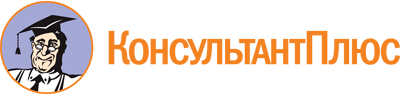 Постановление Кабинета Министров РА от 26.12.2018 N 286
"О Стратегии социально-экономического развития Республики Адыгея до 2030 года"Документ предоставлен КонсультантПлюс

www.consultant.ru

Дата сохранения: 06.10.2019
 